INDICAÇÃO Nº 4951/2018Sugere ao Poder Executivo Municipal que proceda a roçagem e limpeza no entorno da EMEI Maria de Lourdes Rodrigues localizada à Rua Antônio Noli nº 148 no Cruzeiro do Sul.Excelentíssimo Senhor Prefeito Municipal, Nos termos do Art. 108 do Regimento Interno desta Casa de Leis, dirijo-me a Vossa Excelência para sugerir ao setor competente que proceda a roçagem e limpeza no entorno da EMEI Maria de Lourdes Rodrigues localizada à Rua Antônio Noli nº 148 no Cruzeiro do Sul.Justificativa:Fomos procurados por pais de alunos da referida creche solicitando essa providência, pois segundo eles o entorno da mesma está com  mato propiciando a proliferação de animais peçonhentos, causando transtornos e insegurança.Plenário “Dr. Tancredo Neves”, em 30 de Outubro de 2018.José Luís Fornasari“Joi Fornasari”- Vereador -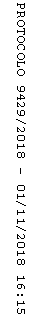 